Herzlich Willkommen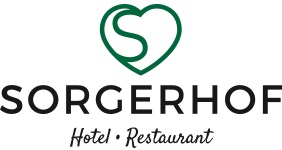 „Kein Genuss ist vorübergehend, denn der Eindruck,
den er zurücklässt, ist bleibend.“Johann Wolfgang von GoetheVorspeiseCarpaccio vom Rind (A, C, G)			                              € 11,90Rucola| steirischer AsmonteKlassisches Beef Tatar (A, C, G, M, O)			   Vsp.: € 15,90 Zwiebelringe| Butter | Ei |				  Hsp.: € 27,00Essiggurken | Pfefferoni | ToastSuppenSteirische Krensuppe (A, C, F, G, L, M)				€ 5,20Knoblauchsuppe (A, C, F, G, L, M)					€ 5,20Rindssuppe mit (A, C, F, G, L, M)					€ 4,10- Frittaten- Kaspressknödel- LeberknödelSalateBunter Blattsalat (O)						    € 5,00KernölGemischter Salat (A, C, F, G, L, M, O)				    € 5,00KernölHühnerfiletstreifen (A, C, G, O)			auf Blattsalat							€ 12,90auf gemischten Salat						€ 13,90gegrillt | gebackenSchafskäse im Speckmantel (G)				       Vsp.: € 11,70 Blattsalat						     Hsp.: € 12,70auf gemischten Salat						€ 13,70„Schmankerlsalat“ (A, O)				                        € 17,50Rinderfiletspitzen gebraten | Blattsalat |
Knusperbrotwürfel | marinierte ChampignonsDas Beste vom Rind im Topf serviertAlle Rindfleischsorten servieren wir im Kupfertopf mit:Rindssuppe | Markscheiben | Wurzelgemüse | Apfelkren | Semmelkren | Schnittlauchsauce | Röstkartoffeln | SchwarzbrotAuf Wunschfrische Suppeneinlage						   € 2,50Gustotopf (A, C, F, G, L, M)						€ 24,202 verschiedene Stücke | mager | durchzogenTafelspitz (A, C, F, G, L, M)						€ 24,50absolut fettfrei	Schultermeisl (A, C, F, G, L, M)					€ 22,80zart durchzogen | besonders saftig	Aus der WirtshauskücheHerrengulasch (A, C, F, G, L, M, O)				                      € 15,80Spiegelei | Frankfurter | Gurkerl | KnödelRindsgulasch (A, C, F, G, L, M)				          Kl. € 9,60							      Gr. € 13,10Aus der Rindfleisch EckeZwiebelrostbraten  (A, C, F, G, L, M)					€ 18,90von der Hohenbeiried (frisch gebraten) | Bratkartoffeln | RöstzwiebelFiletsteak (A, C, F, G, L, M)					   150 g  € 25,50Eine Beilage nach Wahl				  250 g  € 34,00Auf WunschSpiegelei (C)							   € 2,002 Stk. Riesengarnelen (B)					€ 10,00Pfeffersauce (A, C, F, G, L, M)					   € 2,00Innereien auf AnfrageSchweineleber (A, C, F, G, L, M)geröstet | gebacken 						€ 10,50natur								€ 11,00Nierndl (A, C, F, G, L, M)geröstet							€ 10,50Kalbsleber (A, C, F, G, L, M)geröstet | gebacken						€ 17,50natur								€ 17,90Beilagen auf Wunsch (A, C, F, G, L, M)				    € 3,70Petersilienkartoffeln | Bratkartoffeln |Röstkartoffeln |
Pommes frites | Kroketten | Potato Wedges |Reis |GemüseKlassikerHolsteinschnitzel (A, C, F, G, L, M)					€ 16,10Schweinskarree | Pommes frites | Gemüse | SpiegeleiGrillplatte (A, C, F, G, L, M)						€ 19,00gegrilltes Huhn | Schwein | Rind | Speck | Würsterl | 
Gemüse | Pommes frites | Grillzwiebel	Rasnici (C, G, M, O)						€ 16,90gegrilltes Schweinskarree | Pommes frites | GrillzwiebelSorger Burger							€ 15,90Hühnerfilet | Tomaten | Salat | Steak Pommes |
Sweet-Chili-Sauerrahmsauce Sorger Hausplatte (A, C, F, G, L, M, O)				€ 42,00(für 2 Personen)gebackenes & gegrilltes von Huhn | Schwein | Rind |
saisonales Gemüse | Reis | Pommes fritesFisch, vegetarisch, veganwir bieten zusätzlich auch fisch-, vegetarische
und vegane speisen an. fragen sie bitte beim servicepersonal.Das Schnitzel EckWiener Schnitzel (A, C, G)vom Schwein	 						€ 10,90vom Hühnerfilet 						€ 12,90Cordon bleu (A, C, G)    vom Schwein 	 						€ 13,00vom Hühnerfilet						€ 15,00Kalbswienerschnitzel (A, C, G)					€ 18,20in Butterschmalz gebacken	Kalbsschnitzel (A, C, F, G, L, M)					€ 18,20Natur			Beilage auf Wunsch						  € 3,70Hausgemachte Preiselbeeren					  € 2,50Für unsere KleinenFroschkönig (A, C, F, G, L, M, O) kleines Wiener Schnitzel | Pommes frites | Kompott oder	€ 11,90Salat 								€ 13,00Max & Moritz (A, C, F, G, L, M, O)gegrilltes Karree | Pommes frites | gemischter Salat		€ 13,00NachspeisenPalatschinken						   1 Stk. € 4,20Marillenmarmelade					   2 Stk. € 5,50Eispalatschinke						€ 8,20Vanilleeis | Schokoladensauce | Schlagobers	     Wartezeit von bis zu 15 MinutenRüdesheimer Kaffee	 				              € 11,00wird am Tisch zubereitet         Caffè Coretto	 						€ 6,40kleiner Espresso | Asbach Uralt oder Amaretto         Affogato al caffè 						€ 6,40kleiner Espresso | 1 Kugel Vanilleeis         Eis1 Kugel Eis							€ 2,202 Kugeln Eis							€ 4,40Vanille | Schokolade | Erdbeere | ZitroneGemischtes Eis							€ 6,60mit Schlag							€ 7,90Fruchtbecher							€ 8,90Eiskaffee							€ 7,90Bananensplit							€ 8,30Vanilleeis mit heißen Himbeeren				€ 8,80Vanilleeis mit Kürbiskernöl					€ 6,50Liköre | BitterErdbeer- | Weichsellikör  					2 cl	€ 4,20Schilcherlikör  						2 cl	€ 4,20Dörrzwetschke | Zigarrenbrand				2 cl	€ 4,80Amaretto							2 cl	€ 3,70Bailey`s Cream							5 cl	€ 5,80Fernet | Rossbacher 						2 cl	€ 3,70Unterberg  							2 cl	€ 3,70Averna | Ramazotti   						4 cl	€ 6,40DigestifHimbeergeist							2 cl	€ 3,70Williams | Rubinette | Zwetschke |				2 cl	€ 4,20Herzkirsche   							2 cl	€ 5,60Blutorange | Nusserl						2 cl	€ 5,60Vogelbeere							2 cl	€ 9,00Mandel Grappa  						2 cl	€ 4,20Sarpa Barrique di Poli						2 cl	€ 4,80Bric del Gaian | Berta						2 cl	€ 9,00ServiceTortenteller 							€ 1,50Verpackung je Einheit						€ 1,00festlich gedeckter Tisch / Gedeck				€ 1,50Die Kennzeichnung der 12 Hauptallergene erfolgt entsprechend den gesetzlichen Vorschriften.Es gibt darüber hinaus noch andere Stoffe, die Lebensmittelallergien oder Unverträglichkeiten auslösen können.A= glutenhaltiges Getreide | B= Krebstiere | C= Ei | D= Fisch | E= Erdnuss | F= Soja | G= Laktose | H= Schalenfrüchte | L= Sellerie | M= Senf | N= Sesam | O= Sulfite | P= Lupinen | R= Weichtiere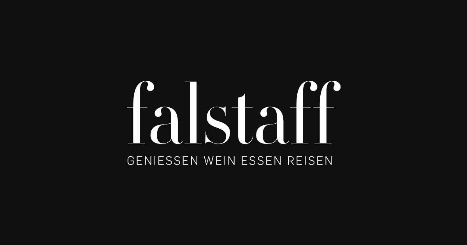 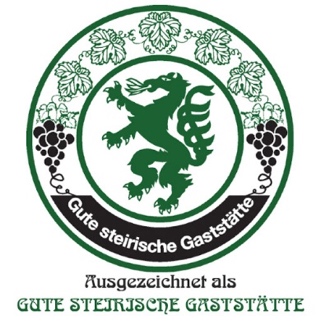 BEI UNVERTRÄGLICHKEITEN UND LEBENSMITTELALLERGIEN WENDEN SIE SICH BITTE AN UNSER SERVICEPERSONAL, DIESES INFORMIERT SIE GERNE ÜBER ALLERGENE ZUTATEN IN UNSEREN SPEISEN.STEIRISCHES RINDFLEISCH & SCHWEINEFLEISCHSCHLACHTHOF RAABTAL ST. STEFANSCHLACHTHOF JÖBSTL, STRASS KARPFENVOM GUT HORNEGG, PREDINGSULMTALER HUHNFIRMA DRAXLER, GR. ST. FLORIANGEMÜSE UND SALAT NACH SAISONFIRMA SIHORSCH, KROTTENDORFKARTOFFELWIPPEL KARTOFFEL, ZWETTLINGKALBFLEISCH AUS DER STEIERMARKFIRMA GASSNER, WEIZSAIBLING UND FORELLEAUS ÖSTERREICHISCHEN AQUAKULTURENEIER AUS BODENHALTUNGFIRMA LAMBAUER, PREDINGMILCH UND MILCHPRODUKTEFIRMA Berglandmilch, VoitsbergKÜRBISKERNÖLRABENSTEINER, BAD GAMSÖLMÜHLE HAMLITSCH, DEUTSCHLANDSBERGROHSCHINKEN, SCHINKEN, SALAMI- & WURSTSPEZIALITÄTEN AUS EIGENER PRODUKTION